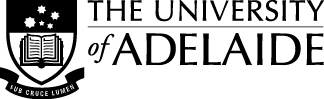 HEALTHY SOCIETIES FAME STRATEGY INTERNAL GRANT GUIDELINES 2022 _________________________________________________________________________________STRATEGIC INTENTThe University prioritises investment for research at scale within the framework of FAME (Foci And Magnets for Excellence) Strategies.  These provide a platform that enables us to attract the best researchers and partners, and deliver positive impacts for our State and Nation through research excellence and its translation. As part of our strategic approach to seizing these opportunities to build scale and focus in research, the University of Adelaide has developed its Healthy Societies Strategy.   The Strategy outlines our transdisciplinary approach to tackle fundamental and applied research questions, with its vision to create a healthier and more equitable society underpinned by research that makes a difference to improving individual and population health. It comprises five Research Missions:Strengthening social structures and equityHealth and wellbeingUnderstanding and managing diseaseDelivering quality and efficient healthcareConverging and emerging technologiesThe Deputy Vice-Chancellor (Research) is providing strategic investment to stimulate the development of new multi-disciplinary research projects related to the Research Missions for Transformation.  There are currently two strands to this scheme: Initiate projects will be seed grants of up to $20k; and Accelerate projects will receive up to $100k.  It is expected that 4-8 Initiate projects will be funded along with 4-6 Accelerate projects, across the five research missions within the FAME strategy.ELIGIBILITYApplicants must hold a salaried University of Adelaide academic appointment for the expected duration of the grant (minimum 0.2 FTE).  A proposal must be led by two University of Adelaide staff members from different Faculties, and must be supported by their Heads of School.  Where applicants nominate an affiliation with one of the six University Research Institutes, support from the relevant Institute Director will be seen as favourable. SELECTION CRITERIATo be considered, proposals must address all the following criteria:How the project supports the principles and aims of the Healthy Societies FAME Strategy; Alignment to the Strategy’s Research Missions for Transformation and Transformational Research Foci;  Excellence and likely impact of the research; Likely outcomes of the project including opportunities to attract external follow-on funding and anticipated benefits to the University; and The capacity and ability of the researchers to deliver against the proposal. PROJECT FUNDING Maximum funding is $20,000 (Initiate) or $100,000 (Accelerate) per project.  Co-investment is permitted, but not required.Project funding may be used by the successful researchers to:bring transdisciplinary teams together to respond to competitive calls from granting bodies for applications in specific Research Mission areas;test a concept or generate preliminary data in preparation for a research and innovation grant application or to conduct research with industry partners;undertake novel or ‘disruptive’ projects;build new capability areas to enable FAME implementation; and/orbolster existing work in an area with high potential to attract external funding.  Requests for equipment purchase will not receive priority unless applications are able to address convincingly the above criteria.The application must explicitly include a brief justification and outline of the proposed budget.  The DVCR anticipates that funds will be made available to successful applicants by mid-October 2022, noting that funds can be carried over into 2023. It is expected that the successful projects will be completed by 30 June 2024.PROCEDURES All awards are made at the discretion of the DVC (Research). A Selection Panel will be established to recommend successful projects and associated funding. Faculties and Research Institutes will be consulted for the purposes of ranking of applications, in which they are involved, for consideration by the Panel.Where the DVC (Research) has deemed that a proposal is eligible for support, funding will be allocated via the School (or Schools) involved. One School should be nominated to manage the project on behalf of all participating schools.  Applications (up to a maximum of 3 pages) are to be made using the Internal Grant Application Form 2022.  If you have any questions regarding the scheme, please contact Rebecca Cook at Rebecca.cook@adelaide.edu.auCLOSING DATEApplications must be submitted to dvcrschemes@adelaide.edu.au by 5.00 pm on 5 September 2022.  PROFESSOR ANTON PJ MIDDELBERG Deputy Vice-Chancellor and Vice-President (Research)